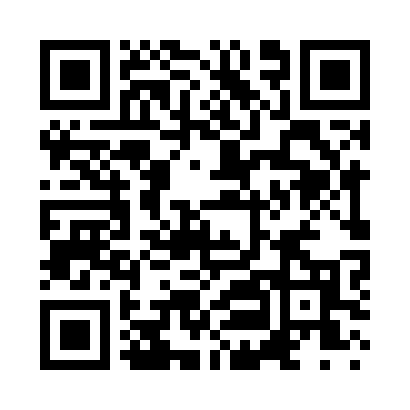 Prayer times for Cane Savannah, South Carolina, USAMon 1 Jul 2024 - Wed 31 Jul 2024High Latitude Method: Angle Based RulePrayer Calculation Method: Islamic Society of North AmericaAsar Calculation Method: ShafiPrayer times provided by https://www.salahtimes.comDateDayFajrSunriseDhuhrAsrMaghribIsha1Mon4:516:151:265:118:3710:002Tue4:526:151:265:118:3710:003Wed4:526:161:265:118:3710:004Thu4:536:161:265:118:3610:005Fri4:536:171:275:128:369:596Sat4:546:171:275:128:369:597Sun4:556:181:275:128:369:598Mon4:556:181:275:128:369:589Tue4:566:191:275:128:359:5810Wed4:576:191:275:128:359:5711Thu4:586:201:275:128:359:5712Fri4:586:201:285:128:349:5613Sat4:596:211:285:138:349:5614Sun5:006:221:285:138:349:5515Mon5:016:221:285:138:339:5516Tue5:026:231:285:138:339:5417Wed5:036:241:285:138:329:5318Thu5:036:241:285:138:329:5219Fri5:046:251:285:138:319:5220Sat5:056:261:285:138:319:5121Sun5:066:261:285:138:309:5022Mon5:076:271:285:138:299:4923Tue5:086:281:285:138:299:4824Wed5:096:281:285:138:289:4725Thu5:106:291:285:138:279:4626Fri5:116:301:285:138:279:4627Sat5:126:301:285:138:269:4528Sun5:136:311:285:128:259:4429Mon5:146:321:285:128:249:4330Tue5:146:321:285:128:249:4131Wed5:156:331:285:128:239:40